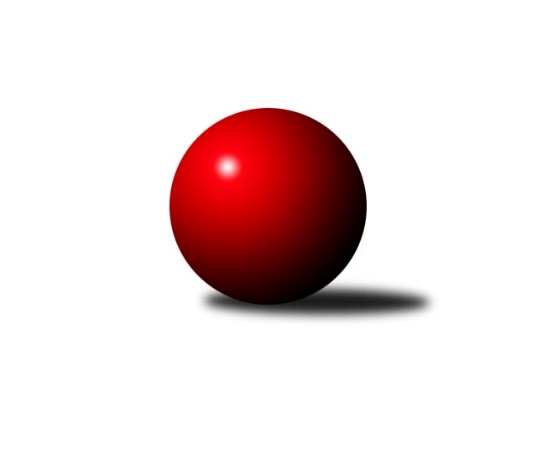 Č.19Ročník 2023/2024	16.3.2024Nejlepšího výkonu v tomto kole: 3498 dosáhlo družstvo: TJ Centropen Dačice B3. KLM D 2023/2024Výsledky 19. kolaSouhrnný přehled výsledků:TJ Loko České Budějovice 	- TJ Sokol Mistřín 	2.5:5.5	3176:3234	10.0:14.0	16.3.KK Orel Telnice	- Vltavan Loučovice	6:2	3279:3238	13.0:11.0	16.3.TJ Sokol Vracov	- SK Baník Ratíškovice A	5:3	3445:3384	14.0:10.0	16.3.KK Jihlava B	- KK Slavoj Žirovnice 	7:1	3392:3146	17.0:7.0	16.3.TJ Centropen Dačice B	- TJ Start Jihlava 	6:2	3498:3367	16.0:8.0	16.3.TJ Sokol Slavonice	- TJ Sokol Husovice B	6:2	3228:3198	14.5:9.5	16.3.Tabulka družstev:	1.	KK Jihlava B	19	16	1	2	105.0 : 47.0 	261.5 : 194.5 	 3359	33	2.	KK Orel Telnice	19	11	0	8	84.0 : 68.0 	231.5 : 224.5 	 3281	22	3.	TJ Sokol Mistřín	19	10	2	7	82.5 : 69.5 	230.5 : 225.5 	 3297	22	4.	TJ Centropen Dačice B	19	9	3	7	85.0 : 67.0 	253.0 : 203.0 	 3326	21	5.	TJ Sokol Slavonice	19	10	0	9	83.0 : 69.0 	235.0 : 221.0 	 3301	20	6.	TJ Loko České Budějovice	19	10	0	9	73.5 : 78.5 	223.0 : 233.0 	 3245	20	7.	TJ Sokol Vracov	19	8	3	8	77.0 : 75.0 	232.5 : 223.5 	 3327	19	8.	SK Baník Ratíškovice A	19	9	1	9	76.0 : 76.0 	237.5 : 218.5 	 3301	19	9.	TJ Sokol Husovice B	19	7	1	11	63.5 : 88.5 	203.5 : 252.5 	 3201	15	10.	KK Slavoj Žirovnice	19	6	2	11	65.0 : 87.0 	206.0 : 250.0 	 3269	14	11.	TJ Start Jihlava	19	5	2	12	64.5 : 87.5 	219.0 : 237.0 	 3252	12	12.	Vltavan Loučovice	19	5	1	13	53.0 : 99.0 	203.0 : 253.0 	 3257	11Podrobné výsledky kola:	 TJ Loko České Budějovice 	3176	2.5:5.5	3234	TJ Sokol Mistřín 	Martin Voltr	132 	 134 	 129 	133	528 	 2:2 	 534 	 141	131 	 131	131	Radim Pešl	Tomáš Reban	148 	 126 	 138 	140	552 	 3:1 	 549 	 136	148 	 127	138	Roman Macek	Tomáš Zetek	122 	 135 	 147 	135	539 	 2:2 	 539 	 148	122 	 158	111	Zbyněk Bábíček	Jan Sýkora	121 	 124 	 124 	114	483 	 0:4 	 548 	 135	126 	 143	144	Martin Fiala	Jiří Bláha	124 	 112 	 131 	135	502 	 1:3 	 538 	 129	151 	 132	126	Jakub Cizler *1	Lukáš Klojda	154 	 138 	 153 	127	572 	 2:2 	 526 	 121	142 	 130	133	Petr Valášekrozhodčí: Václav Klojda st.střídání: *1 od 14. hodu Radek BlahaNejlepší výkon utkání: 572 - Lukáš Klojda	 KK Orel Telnice	3279	6:2	3238	Vltavan Loučovice	Josef Král	157 	 168 	 132 	135	592 	 2:2 	 585 	 143	140 	 156	146	Václav Klojda ml.	Zdenek Pokorný	127 	 135 	 125 	135	522 	 2:2 	 532 	 126	130 	 138	138	Libor Dušek	Jiří Dvořák	122 	 128 	 139 	123	512 	 2:2 	 497 	 126	112 	 146	113	Miroslav Šuba	Mirek Mikáč	138 	 164 	 138 	136	576 	 2:2 	 568 	 133	133 	 158	144	Josef Gondek	František Hrazdíra	125 	 143 	 146 	144	558 	 4:0 	 516 	 116	129 	 140	131	Jan Smolena	Pavel Dvořák	128 	 141 	 125 	125	519 	 1:3 	 540 	 131	128 	 132	149	Tomáš Suchánekrozhodčí: Jan BernatíkNejlepší výkon utkání: 592 - Josef Král	 TJ Sokol Vracov	3445	5:3	3384	SK Baník Ratíškovice A	Pavel Polanský ml.	141 	 151 	 129 	159	580 	 4:0 	 530 	 135	144 	 114	137	Dennis Urc	Tomáš Gaspar	143 	 128 	 144 	171	586 	 1:3 	 600 	 146	131 	 162	161	Tomáš Koplík ml.	Vítězslav Nejedlík	137 	 142 	 142 	124	545 	 1:3 	 575 	 138	136 	 162	139	Jaroslav Šerák	Tomáš Kordula	147 	 148 	 143 	138	576 	 3:1 	 562 	 145	138 	 138	141	Viktor Výleta	Jaroslav Harca	152 	 146 	 147 	142	587 	 4:0 	 526 	 135	124 	 146	121	Dominik Schüller	Martin Bílek	147 	 162 	 127 	135	571 	 1:3 	 591 	 154	151 	 130	156	Vojtěch Tomanrozhodčí: Jiří Daněček, Jan TužilNejlepší výkon utkání: 600 - Tomáš Koplík ml.	 KK Jihlava B	3392	7:1	3146	KK Slavoj Žirovnice 	Jakub Čopák	136 	 144 	 155 	149	584 	 3:1 	 513 	 138	122 	 128	125	Daniel Bašta	Lukáš Novák	138 	 153 	 132 	124	547 	 1:3 	 566 	 148	166 	 136	116	Libor Kočovský	Matyáš Stránský	131 	 140 	 149 	137	557 	 3:1 	 521 	 141	127 	 123	130	Tomáš Váňa	Martin Čopák	137 	 144 	 137 	139	557 	 3:1 	 520 	 132	145 	 121	122	David Švéda	Stanislav Partl	154 	 156 	 157 	137	604 	 4:0 	 493 	 112	140 	 115	126	Pavel Ryšavý	Jaroslav Matějka	133 	 144 	 119 	147	543 	 3:1 	 533 	 130	132 	 138	133	Patrik Solařrozhodčí: Šárka VackováNejlepší výkon utkání: 604 - Stanislav Partl	 TJ Centropen Dačice B	3498	6:2	3367	TJ Start Jihlava 	Petr Janák	138 	 159 	 134 	163	594 	 1:3 	 600 	 151	136 	 145	168	Petr Votava	Pavel Kabelka	133 	 132 	 140 	145	550 	 1:3 	 579 	 144	150 	 154	131	Sebastián Zavřel	Jan Neuvirt	168 	 134 	 123 	142	567 	 3:1 	 559 	 143	130 	 152	134	Martin Votava	Tomáš Bártů	147 	 144 	 151 	134	576 	 3:1 	 546 	 130	158 	 132	126	Jiří Vlach	Lukáš Prkna	151 	 166 	 158 	146	621 	 4:0 	 543 	 137	128 	 146	132	Roman Doležal	Dušan Rodek	132 	 159 	 157 	142	590 	 4:0 	 540 	 128	135 	 140	137	Petr Hlaváčekrozhodčí: Stanislav DvořákNejlepší výkon utkání: 621 - Lukáš Prkna	 TJ Sokol Slavonice	3228	6:2	3198	TJ Sokol Husovice B	Michal Dostál	144 	 142 	 135 	150	571 	 2.5:1.5 	 527 	 127	148 	 135	117	Jan Machálek ml.	Pavel Blažek	109 	 144 	 128 	149	530 	 2:2 	 576 	 163	137 	 145	131	Tomáš Válka	Ladislav Chalupa	140 	 128 	 127 	137	532 	 3:1 	 546 	 135	126 	 152	133	Igor Sedlák *1	Miroslav Kadrnoška	119 	 123 	 126 	135	503 	 1:3 	 544 	 144	132 	 144	124	Radim Herůfek	Jiří Matoušek	135 	 130 	 149 	125	539 	 2:2 	 532 	 144	127 	 134	127	Jakub Hnát	Josef Petrik	134 	 133 	 130 	156	553 	 4:0 	 473 	 125	98 	 127	123	Radim Meluzínrozhodčí: Josef Smažilstřídání: *1 od 61. hodu Martin GabrhelNejlepší výkon utkání: 576 - Tomáš VálkaPořadí jednotlivců:	jméno hráče	družstvo	celkem	plné	dorážka	chyby	poměr kuž.	Maximum	1.	Daniel Braun 	KK Jihlava B	601.17	386.5	214.7	2.3	6/9	(635)	2.	Pavel Kabelka 	TJ Centropen Dačice B	583.98	376.9	207.0	2.1	8/10	(632)	3.	Tomáš Koplík  ml.	SK Baník Ratíškovice A	574.90	378.3	196.6	4.5	10/10	(625)	4.	František Hrazdíra 	KK Orel Telnice	569.84	374.8	195.0	2.6	8/9	(631)	5.	Martin Bílek 	TJ Sokol Vracov	568.02	379.9	188.1	4.5	8/10	(605)	6.	Pavel Polanský  ml.	TJ Sokol Vracov	566.64	377.0	189.6	3.5	10/10	(636)	7.	Jaroslav Matějka 	KK Jihlava B	565.32	379.9	185.4	5.6	9/9	(613)	8.	Martin Fiala 	TJ Sokol Mistřín 	564.08	372.7	191.4	2.4	6/9	(612)	9.	Tomáš Gaspar 	TJ Sokol Vracov	564.02	373.7	190.3	5.1	8/10	(608)	10.	Josef Král 	KK Orel Telnice	563.48	367.4	196.1	2.2	8/9	(610)	11.	Radim Pešl 	TJ Sokol Mistřín 	563.27	374.0	189.2	4.6	9/9	(596)	12.	Petr Votava 	TJ Start Jihlava 	562.12	370.3	191.8	2.8	11/11	(631)	13.	Jakub Čopák 	KK Jihlava B	561.36	376.6	184.8	4.7	8/9	(610)	14.	Petr Janák 	TJ Centropen Dačice B	560.86	377.6	183.3	2.4	7/10	(603)	15.	Patrik Solař 	KK Slavoj Žirovnice 	560.51	375.8	184.7	6.7	9/10	(615)	16.	Lukáš Prkna 	TJ Centropen Dačice B	560.46	375.5	185.0	5.9	9/10	(621)	17.	Tomáš Suchánek 	Vltavan Loučovice	559.75	374.5	185.2	4.6	8/9	(607)	18.	Tomáš Kordula 	TJ Sokol Vracov	558.97	378.1	180.9	4.9	7/10	(582)	19.	Ladislav Chalupa 	TJ Sokol Slavonice	557.22	373.2	184.1	5.1	8/10	(609)	20.	Pavel Blažek 	TJ Sokol Slavonice	556.85	373.0	183.9	4.4	10/10	(597)	21.	Jiří Šimeček 	KK Orel Telnice	556.67	371.4	185.3	4.6	9/9	(606)	22.	Tomáš Válka 	TJ Sokol Husovice B	556.43	365.2	191.2	2.6	7/10	(594)	23.	Martin Votava 	TJ Start Jihlava 	556.13	370.5	185.6	2.8	11/11	(593)	24.	Viktor Výleta 	SK Baník Ratíškovice A	555.81	373.9	181.9	4.7	9/10	(611)	25.	Martin Čopák 	KK Jihlava B	555.69	372.6	183.1	4.6	6/9	(584)	26.	Jaroslav Šerák 	SK Baník Ratíškovice A	554.81	369.4	185.4	6.3	8/10	(614)	27.	Dušan Rodek 	TJ Centropen Dačice B	554.53	365.9	188.6	3.6	8/10	(612)	28.	Matyáš Stránský 	KK Jihlava B	554.47	376.8	177.7	4.4	7/9	(586)	29.	Jan Sýkora 	TJ Loko České Budějovice 	554.40	370.8	183.6	4.0	9/10	(608)	30.	Tomáš Váňa 	KK Slavoj Žirovnice 	554.29	372.2	182.1	5.8	10/10	(615)	31.	Josef Gondek 	Vltavan Loučovice	554.08	370.7	183.4	5.4	9/9	(623)	32.	Dominik Schüller 	SK Baník Ratíškovice A	553.75	370.1	183.7	5.0	9/10	(611)	33.	Lukáš Klojda 	TJ Loko České Budějovice 	553.43	375.0	178.5	5.3	9/10	(592)	34.	David Drobilič 	TJ Sokol Slavonice	553.24	368.6	184.7	4.6	10/10	(583)	35.	Petr Polanský 	TJ Sokol Vracov	552.80	372.2	180.6	5.4	7/10	(604)	36.	Marek Ingr 	TJ Sokol Mistřín 	552.68	367.0	185.7	4.9	7/9	(591)	37.	Michal Dostál 	TJ Sokol Slavonice	552.39	364.6	187.8	3.6	10/10	(592)	38.	Vítězslav Nejedlík 	TJ Sokol Vracov	551.83	365.0	186.9	4.6	7/10	(585)	39.	Tomáš Bártů 	TJ Centropen Dačice B	551.24	371.0	180.3	3.9	9/10	(605)	40.	Martin Voltr 	TJ Loko České Budějovice 	551.06	372.3	178.7	5.2	9/10	(587)	41.	Libor Dušek 	Vltavan Loučovice	549.75	369.1	180.7	7.7	8/9	(591)	42.	Libor Kočovský 	KK Slavoj Žirovnice 	548.75	370.3	178.5	6.2	9/10	(604)	43.	Roman Doležal 	TJ Start Jihlava 	548.38	366.4	182.0	4.6	8/11	(583)	44.	Roman Macek 	TJ Sokol Mistřín 	547.51	372.7	174.8	5.2	7/9	(595)	45.	Radek Blaha 	TJ Sokol Mistřín 	546.34	368.7	177.6	6.2	7/9	(564)	46.	Svatopluk Kocourek 	TJ Sokol Husovice B	544.50	369.3	175.2	5.4	8/10	(591)	47.	Dennis Urc 	SK Baník Ratíškovice A	543.67	370.7	173.0	8.6	7/10	(565)	48.	Jiří Vlach 	TJ Start Jihlava 	542.65	367.7	175.0	5.3	9/11	(599)	49.	Zbyněk Bábíček 	TJ Sokol Mistřín 	540.37	365.3	175.1	6.6	8/9	(589)	50.	Vojtěch Toman 	SK Baník Ratíškovice A	540.19	368.1	172.1	7.1	8/10	(600)	51.	Jakub Hnát 	TJ Sokol Husovice B	539.89	371.7	168.2	6.9	9/10	(584)	52.	Jiří Radil 	TJ Sokol Husovice B	538.68	361.1	177.5	4.0	7/10	(594)	53.	Kamil Ševela 	SK Baník Ratíškovice A	538.52	359.8	178.8	4.6	7/10	(569)	54.	Miroslav Šuba 	Vltavan Loučovice	537.52	368.7	168.8	7.4	7/9	(581)	55.	Pavel Ryšavý 	KK Slavoj Žirovnice 	537.12	366.9	170.3	8.1	9/10	(584)	56.	Jiří Dvořák 	KK Orel Telnice	536.51	358.3	178.2	6.6	9/9	(563)	57.	Jan Neuvirt 	TJ Centropen Dačice B	536.26	362.9	173.4	7.9	9/10	(586)	58.	Milan Mikáč 	KK Orel Telnice	533.84	364.7	169.2	5.6	9/9	(584)	59.	Sebastián Zavřel 	TJ Start Jihlava 	533.44	362.7	170.7	8.1	11/11	(583)	60.	Radim Kozumplík 	TJ Sokol Husovice B	532.61	364.7	167.9	7.7	7/10	(547)	61.	Jiří Bláha 	TJ Loko České Budějovice 	532.18	372.2	159.9	8.4	10/10	(584)	62.	Zdenek Pokorný 	KK Orel Telnice	531.50	364.4	167.1	6.1	8/9	(591)	63.	David Švéda 	KK Slavoj Žirovnice 	531.46	363.6	167.8	6.6	10/10	(595)	64.	Jan Smolena 	Vltavan Loučovice	529.43	360.6	168.8	7.9	6/9	(588)	65.	Petr Hlaváček 	TJ Start Jihlava 	529.17	361.9	167.2	6.7	9/11	(576)	66.	Tomáš Zetek 	TJ Loko České Budějovice 	526.16	366.6	159.5	9.9	10/10	(600)	67.	Tomáš Reban 	TJ Loko České Budějovice 	525.73	355.4	170.4	5.3	8/10	(552)	68.	Radim Meluzín 	TJ Sokol Husovice B	524.92	360.2	164.7	9.0	7/10	(587)		Ondřej Matula 	KK Jihlava B	586.00	366.0	220.0	3.0	1/9	(586)		Karel Kunc 	TJ Centropen Dačice B	576.00	374.0	202.0	3.0	1/10	(576)		Petr Bína 	TJ Centropen Dačice B	571.00	372.0	199.0	9.0	1/10	(571)		Stanislav Dvořák 	TJ Centropen Dačice B	570.67	387.7	183.0	6.0	3/10	(616)		Petr Bábík 	TJ Sokol Vracov	569.00	361.0	208.0	6.0	1/10	(569)		Petr Benedikt 	KK Jihlava B	561.40	378.7	182.7	3.8	5/9	(606)		Jiří Rauschgold 	TJ Sokol Husovice B	561.00	402.0	159.0	13.0	1/10	(561)		Jaroslav Nedoma 	KK Jihlava B	559.00	369.5	189.5	2.5	2/9	(574)		Josef Petrik 	TJ Sokol Slavonice	558.48	379.2	179.3	5.4	4/10	(601)		Stanislav Partl 	KK Jihlava B	558.46	372.5	186.0	3.5	4/9	(604)		Milan Kabelka 	TJ Centropen Dačice B	558.38	370.5	187.9	3.3	4/10	(644)		Jaroslav Suchánek 	Vltavan Loučovice	557.77	370.6	187.2	6.3	5/9	(602)		Petr Valášek 	TJ Sokol Mistřín 	555.47	371.8	183.7	3.9	5/9	(639)		Václav Klojda  ml.	TJ Loko České Budějovice 	553.00	369.3	183.7	5.1	5/10	(604)		Jiří Lukšanderl 	TJ Start Jihlava 	553.00	389.5	163.5	7.5	2/11	(580)		Josef Blaha 	TJ Sokol Mistřín 	552.83	374.2	178.6	3.8	3/9	(584)		Jiří Svoboda 	TJ Sokol Slavonice	552.00	359.0	193.0	6.0	1/10	(552)		Lukáš Novák 	KK Jihlava B	550.00	364.5	185.5	4.3	4/9	(593)		Miroslav Pešadík 	Vltavan Loučovice	549.33	366.5	182.8	4.0	2/9	(563)		Mirek Mikáč 	KK Orel Telnice	549.25	376.0	173.3	4.9	3/9	(599)		Miroslav Kadrnoška 	TJ Sokol Slavonice	548.60	374.8	173.8	5.4	5/10	(596)		Jaroslav Harca 	TJ Sokol Vracov	548.37	366.3	182.1	5.8	6/10	(587)		Jiří Matoušek 	TJ Sokol Slavonice	548.27	364.4	183.9	3.9	6/10	(582)		Miroslav Čekal 	KK Slavoj Žirovnice 	546.75	370.8	176.0	6.9	5/10	(571)		Jan Machálek  ml.	TJ Sokol Husovice B	546.15	365.2	181.0	3.7	5/10	(629)		Zdeněk Holub 	TJ Sokol Slavonice	546.00	365.5	180.5	6.0	2/10	(546)		Zdeněk Januška 	KK Slavoj Žirovnice 	545.38	375.5	169.9	6.0	4/10	(584)		Radim Herůfek 	TJ Sokol Husovice B	544.00	365.0	179.0	3.0	1/10	(544)		Jiří Poláček 	TJ Start Jihlava 	540.00	362.0	178.0	10.0	1/11	(540)		Aleš Gaspar 	TJ Sokol Vracov	538.50	365.8	172.8	5.8	2/10	(545)		Václav Luža 	TJ Sokol Mistřín 	536.00	381.0	155.0	8.0	1/9	(536)		Jiří Douda 	TJ Loko České Budějovice 	534.50	363.2	171.3	7.7	3/10	(556)		Daniel Bašta 	KK Slavoj Žirovnice 	534.00	365.0	169.0	8.0	2/10	(555)		Jan Bureš 	KK Slavoj Žirovnice 	533.25	365.5	167.8	7.3	4/10	(550)		Tomáš Polánský 	TJ Loko České Budějovice 	532.50	360.0	172.5	6.3	3/10	(559)		Jakub Haresta 	TJ Sokol Husovice B	530.00	358.0	172.0	2.0	1/10	(530)		Jakub Matulík 	Vltavan Loučovice	530.00	358.0	172.0	9.5	2/9	(533)		Radek Beranovský 	TJ Centropen Dačice B	528.00	370.3	157.7	7.7	3/10	(553)		Vilém Ryšavý 	KK Slavoj Žirovnice 	521.50	358.0	163.5	9.0	2/10	(534)		Miroslav Pleskal 	KK Jihlava B	521.00	350.0	171.0	5.0	1/9	(521)		Roman Bureš 	TJ Sokol Slavonice	521.00	370.0	151.0	8.0	1/10	(521)		Radovan Kadlec 	SK Baník Ratíškovice A	519.50	351.5	168.0	5.5	2/10	(524)		Radek Šlouf 	Vltavan Loučovice	519.50	361.5	158.0	7.5	2/9	(530)		Tomáš Peřina 	TJ Sokol Husovice B	519.00	343.5	175.5	4.5	2/10	(542)		Tomáš Vestfál 	TJ Start Jihlava 	519.00	351.0	168.0	15.0	1/11	(519)		Jan Minaříček 	SK Baník Ratíškovice A	519.00	371.5	147.5	8.0	2/10	(549)		Jiří Ondrák  ml.	TJ Sokol Slavonice	518.58	354.1	164.5	9.3	4/10	(552)		Igor Sedlák 	TJ Sokol Husovice B	518.00	367.0	151.0	11.0	2/10	(536)		Pavel Dvořák 	KK Orel Telnice	509.67	363.7	146.0	8.3	3/9	(532)		Vojtěch Stárek 	TJ Sokol Husovice B	507.55	360.3	147.3	8.7	5/10	(540)		Lukáš Lehocký 	TJ Sokol Husovice B	501.00	356.0	145.0	8.0	2/10	(508)		Zdeněk Švehlík 	TJ Start Jihlava 	496.83	342.8	154.0	10.3	6/11	(523)		Miroslav Jedlička 	TJ Centropen Dačice B	472.00	358.0	114.0	14.0	1/10	(472)		Jan Haresta 	TJ Sokol Husovice B	462.25	344.0	118.3	16.5	2/10	(471)Sportovně technické informace:Starty náhradníků:registrační číslo	jméno a příjmení 	datum startu 	družstvo	číslo startu21399	Radim Herůfek	16.03.2024	TJ Sokol Husovice B	1x22817	Daniel Bašta	16.03.2024	KK Slavoj Žirovnice 	1x21662	Jiří Matoušek	16.03.2024	TJ Sokol Slavonice	5x24793	Martin Gabrhel	16.03.2024	TJ Sokol Husovice B	1x23813	Igor Sedlák	16.03.2024	TJ Sokol Husovice B	2x
Hráči dopsaní na soupisku:registrační číslo	jméno a příjmení 	datum startu 	družstvo	Program dalšího kola:20. kolo23.3.2024	so	10:00	TJ Start Jihlava  - TJ Sokol Vracov	23.3.2024	so	10:00	SK Baník Ratíškovice A - KK Jihlava B	23.3.2024	so	15:00	TJ Sokol Husovice B - TJ Centropen Dačice B	23.3.2024	so	16:00	KK Slavoj Žirovnice  - TJ Loko České Budějovice 	23.3.2024	so	16:30	TJ Sokol Slavonice - KK Orel Telnice	23.3.2024	so	16:30	TJ Sokol Mistřín  - Vltavan Loučovice	Nejlepší šestka kola - absolutněNejlepší šestka kola - absolutněNejlepší šestka kola - absolutněNejlepší šestka kola - absolutněNejlepší šestka kola - dle průměru kuželenNejlepší šestka kola - dle průměru kuželenNejlepší šestka kola - dle průměru kuželenNejlepší šestka kola - dle průměru kuželenNejlepší šestka kola - dle průměru kuželenPočetJménoNázev týmuVýkonPočetJménoNázev týmuPrůměr (%)Výkon3xLukáš PrknaDačice6213xStanislav PartlJihlava111.286041xStanislav PartlJihlava6041xLukáš KlojdaČ. Buděj.109.555724xPetr VotavaStart Jihlava6003xLukáš PrknaDačice109.466215xTomáš Koplík ml.Ratíškovice A6005xJakub ČopákJihlava107.65843xPetr JanákDačice5946xTomáš Koplík ml.Ratíškovice A107.126003xJosef KrálTelnice5923xJosef KrálTelnice106.87592